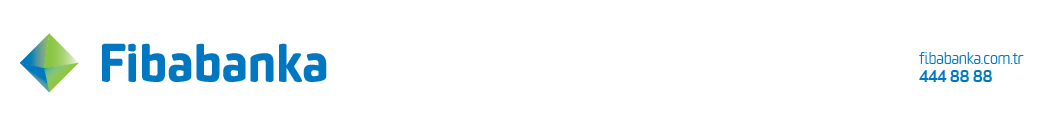 Basın Bülteni 						                                               17 Şubat 2020Fibabanka Müşterilerine Tüm İş Bankası Bankamatikleri ÜcretsizMüşterilerinin ihtiyaç duydukları her an ve her yerde yanlarında olan Fibabanka, Türkiye İş Bankası ile İş Bankası Bankamatiklerinin kullanımına yönelik bir iş birliğine imza attı. Anlaşma kapsamında artık tüm Fibabanka kartları ile İş Bankası Bankamatiklerinden işlem yapmak ücretsiz.Fibabanka, müşterilerinin ihtiyaç ve beklentilerini göz önünde bulundurarak hayatlarını kolaylaştıracak çözümler sunmaya, ülke çapındaki ATM ağını genişleten büyük bir hamleyle devam ediyor. Bu doğrultuda, Türkiye İş Bankası ile iş birliği yapan Fibabanka, müşterilerine Türkiye genelinde sayısı 6 bin 500’ü aşan İş Bankası Bankamatiklerinden ücretsiz işlem yapma imkânı sunuyor. Böylece müşterilerine ülke çapında 10 bini aşkın ATM ile hizmet sunar hale geliyor. Yapılan anlaşma kapsamında hem Fibabanka banka kartı hem de kredi kartlarıyla tüm İş Bankası Bankamatiklerinden başta para çekme, para yatırma, bakiye sorgulama ve kredi kartı işlemleri olmak üzere birçok ortak ATM işlemi ücretsiz gerçekleştirilebilecek. Yaptığı çalışmalar ve anlaşmalarla, müşterilerinin hayatını kolaylaştırmayı amaçlayan Fibabanka; ‘Anlarız hızla, çözeriz hızla’ anlayışıyla yeni ürün ve hizmetler geliştirmeye devam edecek.------------------------------------------------------------------------------------------------------------------------------------Fibabanka Hakkında:Fiba Grup bünyesine 27 Ekim 2010 tarihinde katılan Fibabanka, “Anlarız hızla, çözeriz hızla” yaklaşımı ve müşterilerinin ayağına giden banka anlayışıyla hizmet vermektedir. Fibabanka, İstanbul, Ankara, İzmir ve Antalya başta olmak üzere Türkiye’de toplam 63 şubesi ve yaklaşık 1.600 çalışanı ile Kurumsal, Ticari, KOBİ, Bireysel, Tarım ve Özel Bankacılık alanlarında faaliyet göstermektedir.Detaylı bilgi için:Bersay İletişim DanışmanlığıBurak Sarıaslan /  burak.sariaslan@bersay.com.tr / 0533 208 75 05 Sinem Sünör Kutlu / sinem.kutlu@bersay.com.tr / 0553 617 58 39